What is SACC?Start-up Incubator cum Centre of Excellence is a platform for students to work on their Entrepreneurial skills. The goal behind Startup Incubator is to develop Self- Confidence, Entrepreneurial Skills and to build capacity among participants and encourage students to become job creators rather being job seekers.SACC MISSION:To promote like-minded entrepreneurial ventures. To build a knowledge base for Start-Up’s.Identify and support New Business Enterprises.Develop Business Ideation at School/College Level.Encourage Innovative Start-up's, develop and encourage Women entrepreneursYes, we help students to become entrepreneurs and create employment.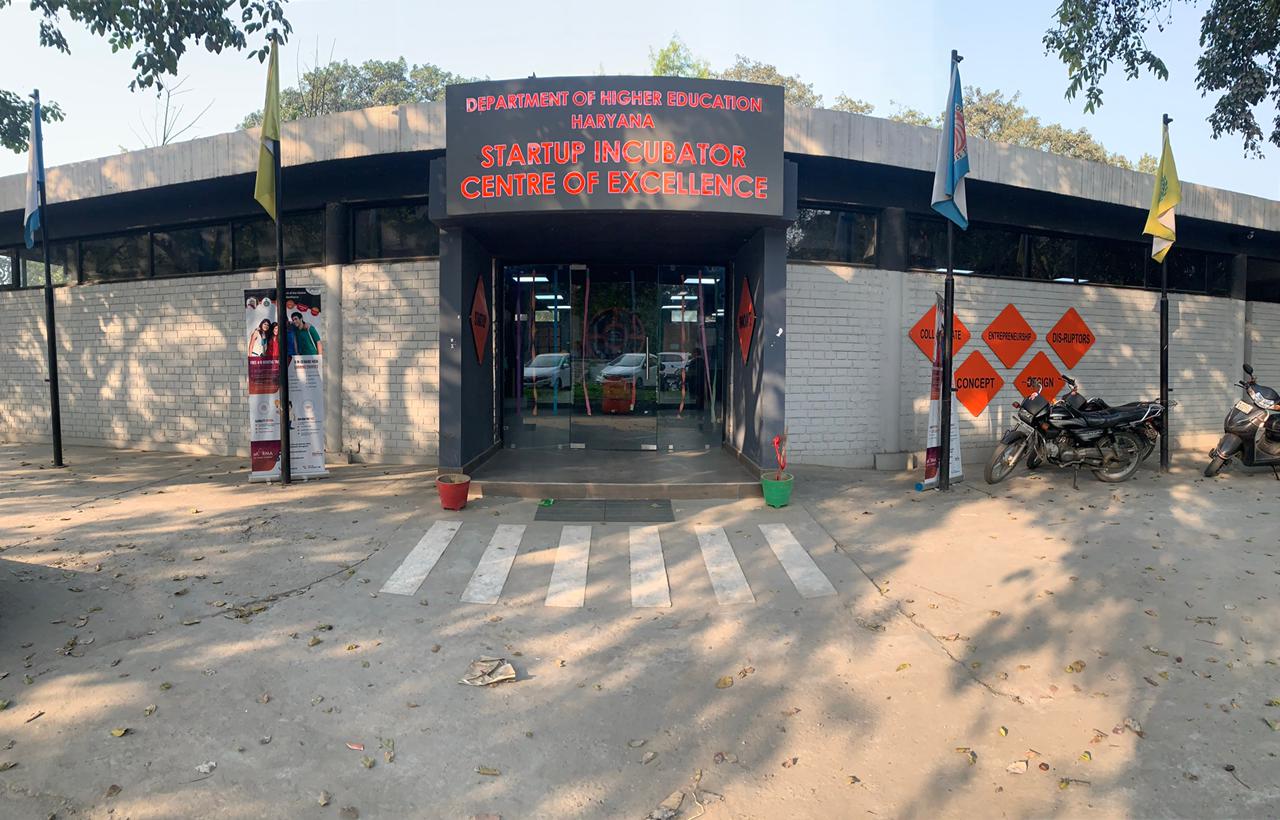 TABLE OF CONTENTSEVENTS CONDUCTED TILL FEBRUARY, 2021WORKSHOPS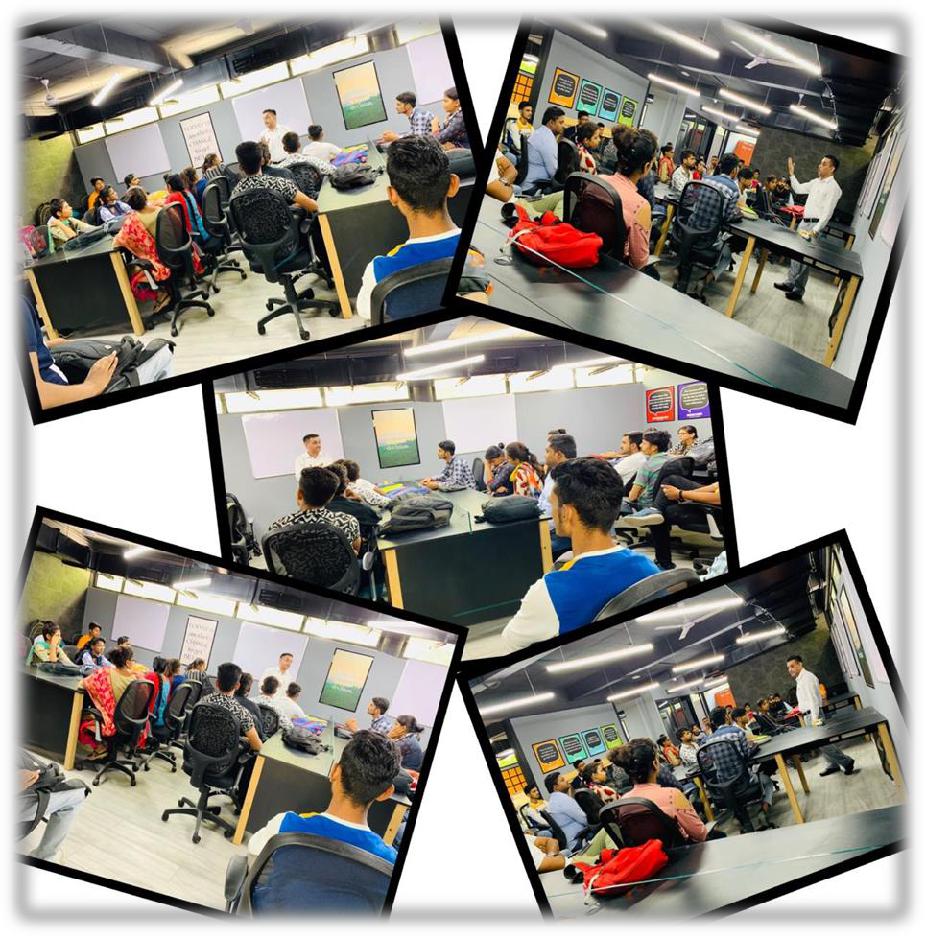 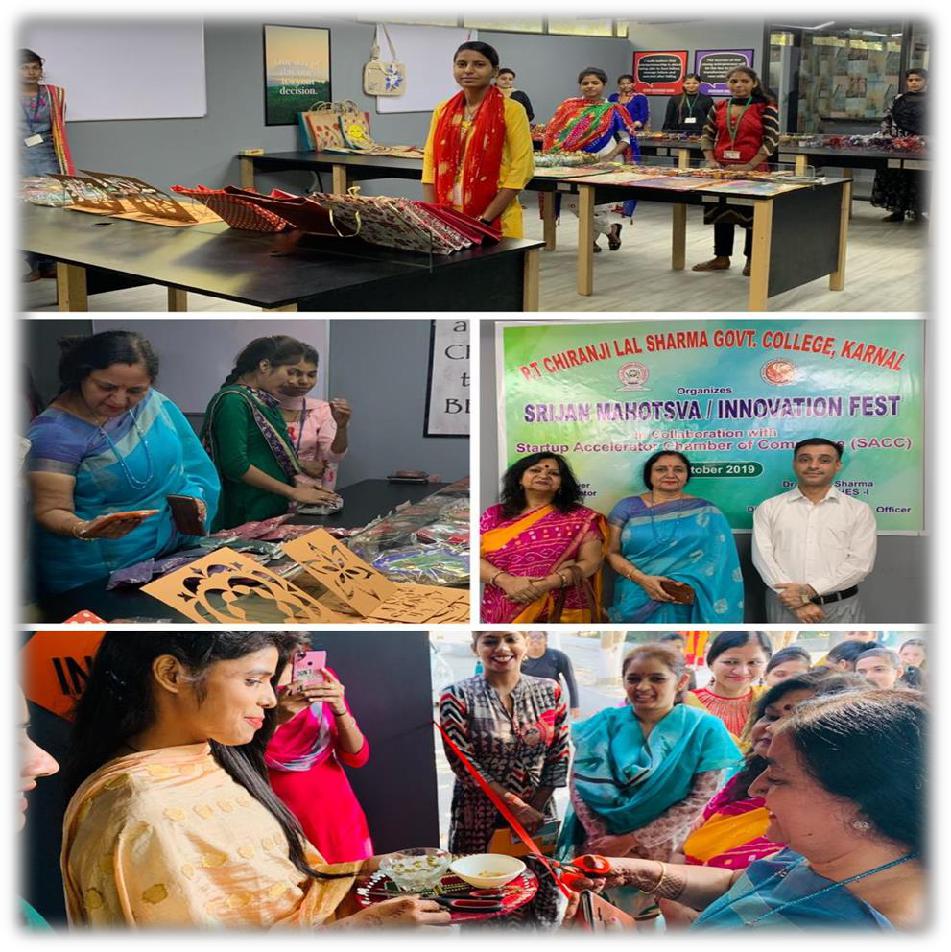 MY STORY SESSION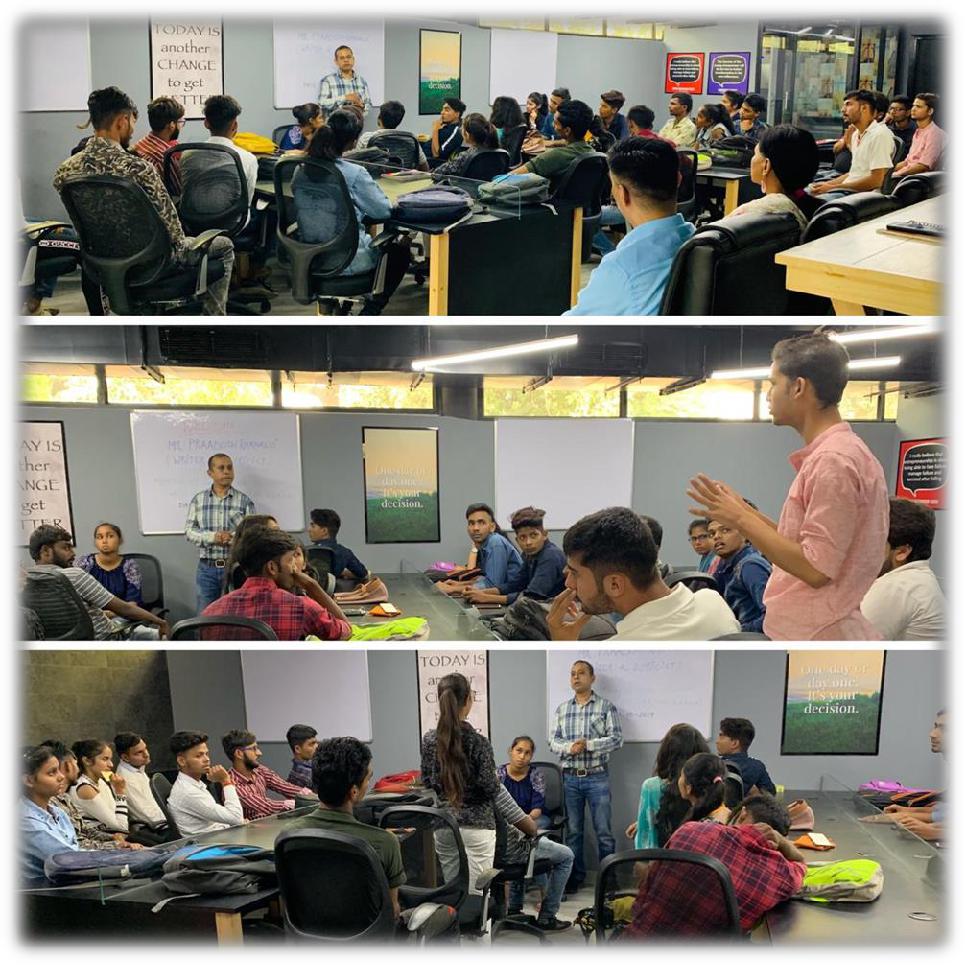  INCUBATED STARTUP TEAMSMENTORSHIP SESSIONS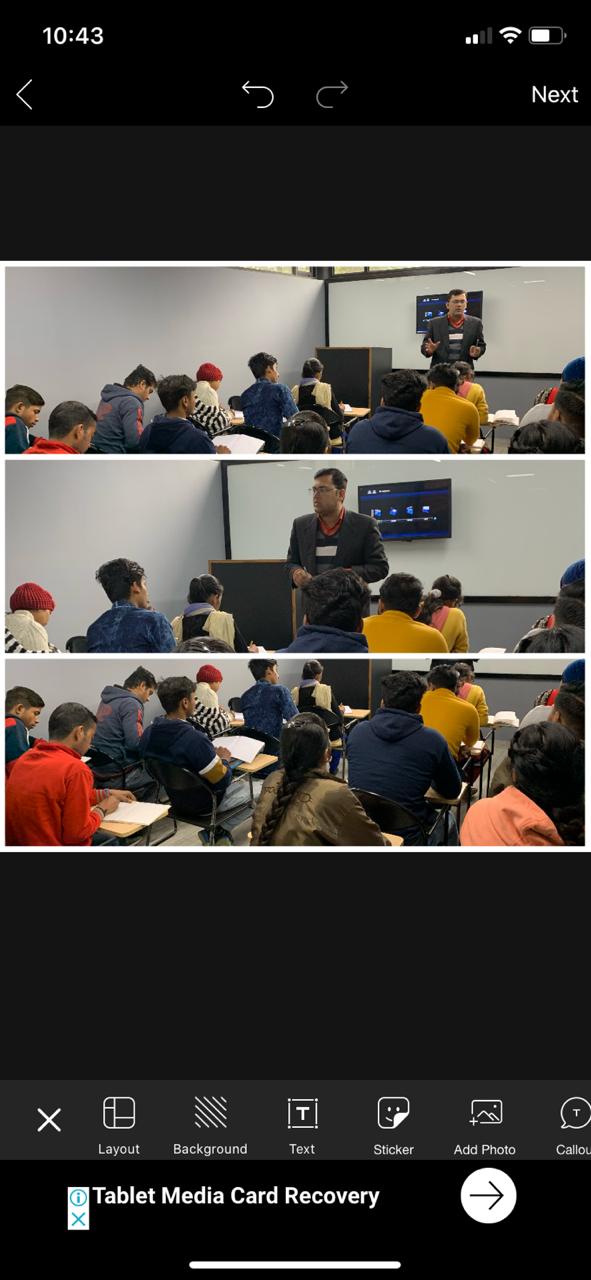 AWARENESS SESSIONSBOOTCAMP SESSIONS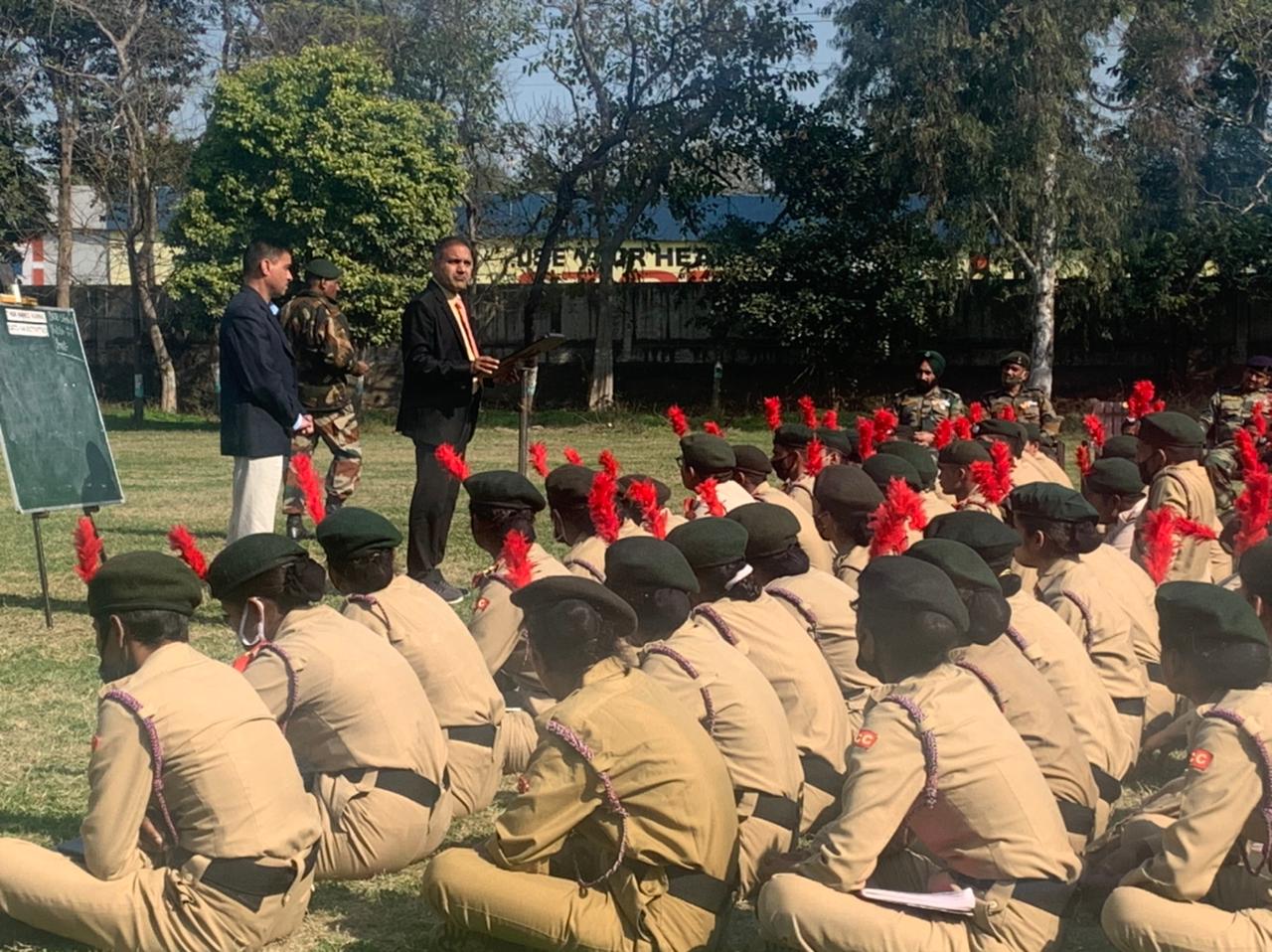 OUTREACH SESSIONS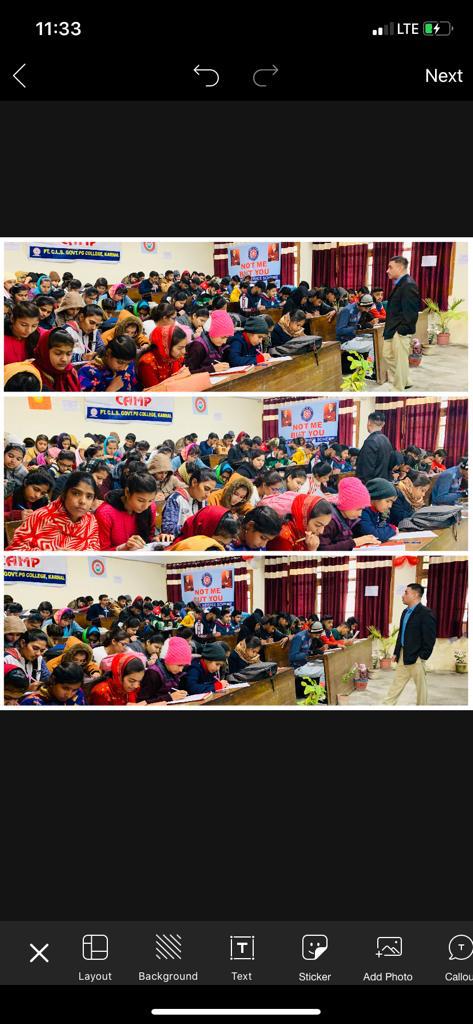 WEBINARS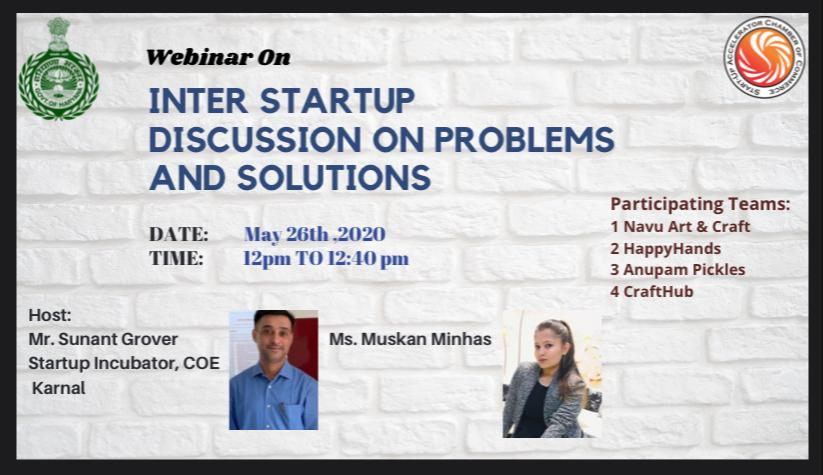 HARYANA ACCELERATOR PROGRAM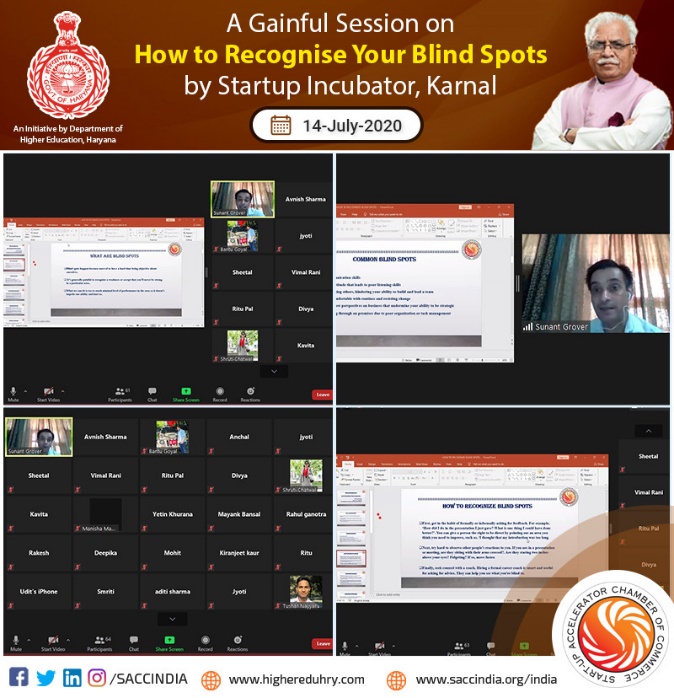 FOOTFALL GENERATION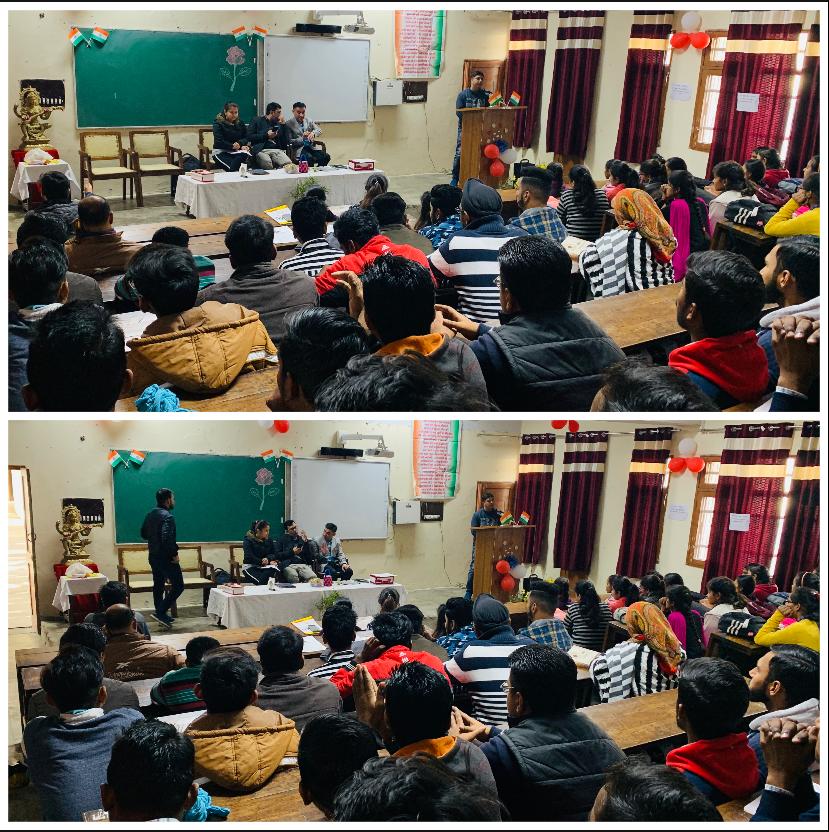 REGISTERED STARTUP TEAMS REVENUE OF REGISTERED STARTUP TEAMSSECTORIAL DIVERSIFICATION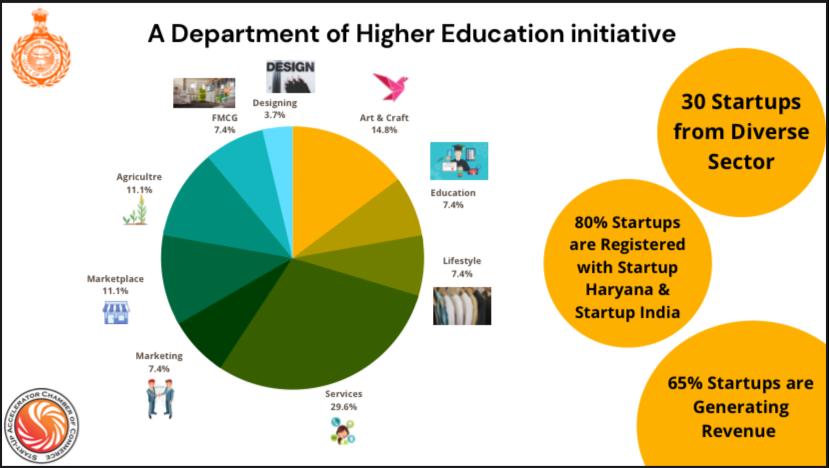 Mr Sunant Grover Centre HeadContact- 9896045678 Email-sunant@saccindia.orgTHANK YOU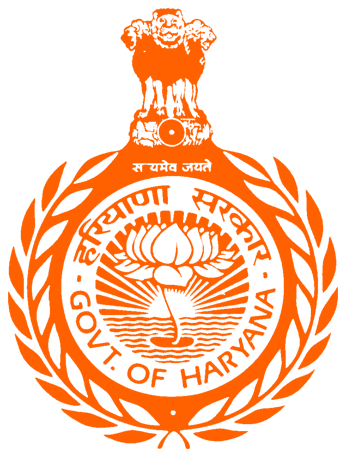 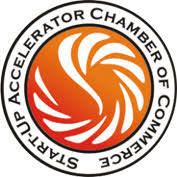 S. NO.TITLEPAGE NO.1EVENTS CONDUCTED TILL MARCH, 2021WorkshopsMy Story SessionsIncubated Start-up TeamsMentorship SessionsAwareness SessionsBoot Camp SessionsOutreach SessionsWebinarsHaryana Acceleration Programme3-152FOOTFALL GENERATION 163REGISTERED STARTUP TEAMS174REVENUE OF REGISTERED STARTU TEAMS185SECTORIAL DIVERSIFIED19S NO.WORKSHOPSDATEHOST NAME AUDIENCE1MEHANDI WORKSHOP 1 (PT. CLS GOVT. COLLEGE, SECTOR 14, KARNAL)16-10-2019MS. MUSKAN1002MEHANDI WORKSHOP 2 (GOVT. COLLEGE WOMEN, KARNAL)16-10-2019MS. MUSKAN803DEEPAWALI EXHIBITION 1 (PT. CLS GOVT. COLLEGE, SECTOR 14, KARNAL)23-10-2019MR. SUNANT1504DEEPAWALI EXHIBITION 2 (GOVT. COLLEGE WOMEN, KARNAL)23-10-2019MR. SUNANT2005STARTUP MEET01-01-2020MR. SUNANT 506MEHANDI WORKSHOP 1 03-11-2020MR. SUNANT407WINTER STARTUP SCHOOL04 JAN TO 17 JAN, 2021MR. SUNANT 308ONLINE MARKETING WORKSHOP08 FEB TO 13 FEB, 2021MR. SUNANT 40S NO.MY STORY SESSIONSDATEPARTICIPANTS1WOMEN EMPIRE 01-01-2020NEHA 2BUILD IT BETTER 01-01-2020HIMANSHI3AROUND SERVICES01-01-2020KAMAL& SAHIL4HERCRAFTS 01-01-2020DIKSHA & ANKITA5HAPPY HANDS 01-01-2020DIMPAL6BOOK4U 01-01-2020SAHIL7BOOK WORLD 01-01-2020SHIVANI & VIDUSHI8CRAFT HUB 01-01-2020DIMPI 9DIGICELL 01-01-2020MAYANK10NAVU ART & CRAFT 01-01-2020NAVNEET11PERCEPTION 2.0. 01-01-2020VANDANA12ARTYCRAFTY01-01-2020DIKSHA13THE LEARNING POINT01-01-2020SONIA14SHOP TOWNS01-01-2020SACHINS NO.NAMESTARTUP IDEA1TAMANNAART & CRAFT2JYOTIART & CRAFT3MEENAKSHIFASHION DESIGNING4SURAJONLINE EDUCATION PORTAL5MAHIMAONLINE6REKHAART & CRAFT7NAVNEETAMEHANDI8GARIMAART & CRAFT9SAPNACATERINGS NO.MENTORSHIP SESSIONDATESPEAKER NAMEAUDIENCE1MENTORSHIP SESSION (IT & DIGITAL MARKETING)01-01-2020MR. MANMOHAN SINGH402MENTORSHIP SESSION (ENTREPRENEURSHIP SKILLS)02-01-2020MR. AMITABH SINGH603MENTORSHIP SESSION (REGISTRATION OF COMPANIES)03-01-2020MR. SUNANT GROVER504MENTORSHIP SESSION (MAINTAINING PROJECT REPORT)06-01-2020MR. KAPIL MADAAN205MENTORSHIP SESSION (MSME SCHEMES)07-01-2020MR. DK TYAGI226MENTORSHIP SESSION (BANKING & FINANCIAL SCHEMES)08-01-2020MR. NK SIKKA207MENTORSHIP SESSION (INTELLECTUAL PROPERTY DEVELOPMENT)09-01-2020MR. AMARDEV SINGH208MENTORSHIP SESSION (E-MARKET PLACE)10-01-2020MRS. MEENU229MENTORSHIP SESSION (INDUSTRIAL DEVELOPMENT)13-01-2020MR. ASHISH SEYYAL2210MENTORSHIP SESSION (EXPORT MANAGEMENT)13-01-2020MR. SANJAY2211MENTORSHIP SESSION (DIGITAL MARKETING)14-01-2020MR. SUNANT GROVER2212MENTORSHIP SESSION (AGRIPRENEURSHIP)14-02-2020DR. RS CHAUHAN6013MENTORSHIP SESSION (DISCUSSION ON STARTUP PROBLEMS)19-10-2019MR PRADOSH4014MENTORSHIP SESSION (DIGITAL MARKETING)06-03-2020MS. ANJALI3015MENTORSHIP SESSION (ONLINE MARKETING)06-01-2021MS. ANJALI2316MENTORSHIP SESSION (TIME MANAGEMENT)07-01-2021MR. KULDEEP KAUSHIK25 17MENTORSHIP SESSION (BUSINESS MODEL)12-01-2021MR. RAHUL30 18MENTORSHIP SESSION (TAX AND REBATES)12-01-2021MR. MOHIT29 19MENTORSHIP SESSION (LEADERSHIP SKILLS)09-01-2021MS. KAVERI30 20MENTORSHIP SESSION (KNOW YOUR COMPETITION)10-01-2021MR. SAMEER28 21MENTORSHIP SESSION (DIGITAL MARKETING)09-02-2021MR. GAURAV30 22MENTORSHIP SESSION (AMAZON AND FLIPKART)10-02-2021MR. GULSHAN29S NO.TITLEDATESPEAKER NAMEAUDIENCEAWARENESS SESSION1AWARENESS SESSION (IDEA OF ENTREPRENEURSHIP)26-09-2019MR. SUNANT GROVER502AWARENESS SESSION (FACILITIES PROVIDED AT STARTUP INCUBATR)28-09-2019MR. SUNANT GROVER303AWARENESS SESSION (CONCEPT OF STARTUP INCUBATOR)30-09-2019MR. SUNANT GROVER504AWARENESS SESSION (IDEA SHARING)01-10-2019MR. SUNANT GROVER1005AWARENESS SESSION (QUERY SOLVING)03-10-2019MR. SUNANT GROVER156AWARENESS SESSION (SUPPORT SYSTEM)04-10-2019MR. SUNANT GROVER657AWARENESS SESSION (IDEA DISCUSSION)05-10-2019MR. SUNANT GROVER708AWARENESS SESSION (IDEA DISCUSSION)07-10-2019MR. SUNANT GROVER309AWARENESS SESSION (DISCUSSION OF ORGANISING EXHIBITION)09-10-2019MR. SUNANT GROVER5010AWARENESS SESSION (MOTIVATIONAL LECTURE)10-10-2019MR. SUNANT GROVER10011AWARENESS SESSION (IDEA DISCUSSION)11-10-2019MR. SUNANT GROVER8012AWARENESS SESSION (PLANNING OF EXHIBITION)12-10-2019MR. SUNANT GROVER6013AWARENESS SESSION (ORGANISING EXHIBITION)14-10-2019MR. SUNANT GROVER7014AWARENESS SESSION (FACILITIES)15-10-2019MR. SUNANT GROVER4015AWARENESS SESSION (IDEA OF ENTREPRENEURSHIP)04-12-2019MR. SUNANT GROVER4016AWARENESS SESSION (SUPPORT AND FACILITIES)17-12-2019MR. SUNANT GROVER2017AWARENESS SESSION (IDEA OF ENTREPRENEURSHIP)06-01-2020MR. SUNANT GROVER7518AWARENESS SESSION (SUPPORT AND FACILITIES)10-01-2020MR. SUNANT GROVER4019AWARENESS SESSION (SUPPORT AND FACILITIES)11-01-2020MR. SUNANT GROVER3020AWARENESS SESSION (SUPPORT AND FACILITIES)17-01-2020MR. SUNANT GROVER7521AWARENESS SESSION (IDEA SHARING)20-01-2020MR. SUNANT GROVER3022AWARENESS SESSION (CONCEPT OF STARTUP INCUBATOR)21-01-2020MR. SUNANT GROVER4023AWARENESS SESSION (CONCEPT OF STARTUP INCUBATOR)23-01-2020MR. SUNANT GROVER6024AWARENESS SESSION (SUPPORT AND FACILITIES)25-01-2020MR. SUNANT GROVER3025AWARENESS SESSION (IDEA SHARING SESSION)28-01-2020MR. SUNANT GROVER1026AWARENESS SESSION (CONCEPT OF ENTREPRENEURSHIP)04-02-2020MR. SUNANT GROVER2027AWARENESS SESSION (CONCEPT OF ENTREPRENEURSHIP)06-02-2020MR. SUNANT GROVER2528AWARENESS SESSION (FINANCIAL SUPPORT)07-02-2020MR. SUNANT GROVER5029AWARENESS SESSION (CONCEPT OF ENTREPRENEURSHIP)14-02-2020MR. SUNANT GROVER2530AWARENESS SESSION (SUPPORT AND FACILITIES)14-02-2020MR. SUNANT GROVER6031AWARENESS SESSION (CONCEPT OF ENTREPRENEURSHIP)18-02-2020MR. SUNANT GROVER4032AWARENESS SESSION (SUPPORT AND FACILITIES)20-02-2020MR. SUNANT GROVER4033AWARENESS SESSION (CONCEPT OF ENTREPRENEURSHIP)22-02-2020MR. SUNANT GROVER6034AWARENESS SESSION (PROTOTYPE)07-03-2020MR. SUNANT GROVER5035AWARENESS SESSION (IDEA DISCUSSION)11-03-2020MR. SUNANT GROVER4036AWARENESS SESSION (HOW TO RECOGNISE SKILL SET)24-11-2020MR. SUNANT GROVER537AWARENESS SESSION (CONCEPT OF ENTREPRENEURSHIP)25-11-2020MR. SUNANT GROVER1038AWARENESS SESSION (CONCEPT OF ENTREPRENEURSHIP)11-12-2020MR. SUNANT GROVER2039AWARENESS SESSION (CONCEPT OF ENTREPRENEURSHIP)15-12-2020MR. SUNANT GROVER1040AWARENESS SESSION (CONCEPT OF ENTREPRENEURSHIP)21-12-2020MR. SUNANT GROVER2541AWARENESS SESSION (CONCEPT OF ENTREPRENEURSHIP)24-12-2020MR. SUNANT GROVER1542AWARENESS SESSION (CONCEPT OF ENTREPRENEURSHIP)28-12-2020MR. SUNANT GROVER3043AWARENESS SESSION (CONCEPT OF ENTREPRENEURSHIP)04-01-2021MR. SUNANT GROVER4044AWARENESS SESSION (CONCEPT OF ENTREPRENEURSHIP)05-01-2021MR. SUNANT GROVER2745AWARENESS SESSION (CONCEPT OF ENTREPRENEURSHIP)06-01-2021MR. SUNANT GROVER1046AWARENESS SESSION (CONCEPT OF ENTREPRENEURSHIP)07-01-2021MR. SUNANT GROVER3047AWARENESS SESSION (CONCEPT OF ENTREPRENEURSHIP)08-01-2021MR. SUNANT GROVER3548AWARENESS SESSION (CONCEPT OF ENTREPRENEURSHIP)19-01-2021MR. SUNANT GROVER1549AWARENESS SESSION (CONCEPT OF ENTREPRENEURSHIP)25-01-2021MR. SUNANT GROVER2550AWARENESS SESSION (CONCEPT OF ENTREPRENEURSHIP)02-02-2021MR. SUNANT GROVER3051AWARENESS SESSION (CONCEPT OF ENTREPRENEURSHIP)02-03-2021MR. SUNANT GROVER1552AWARENESS SESSION (CONCEPT OF ENTREPRENEURSHIP)02-04-2021MR. SUNANT GROVER2553AWARENESS SESSION (CONCEPT OF ENTREPRENEURSHIP)02-08-2021MR. SUNANT GROVER3554AWARENESS SESSION (CONCEPT OF ENTREPRENEURSHIP)02-09-2021MR. SUNANT GROVER4055AWARENESS SESSION (CONCEPT OF ENTREPRENEURSHIP)02-12-2021MR. SUNANT GROVER1556AWARENESS SESSION (CONCEPT OF ENTREPRENEURSHIP)02-19-2021MR. SUNANT GROVER4557AWARENESS SESSION (CONCEPT OF ENTREPRENEURSHIP)03-16-2021MR. SUNANT GROVER2558AWARENESS SESSION (CONCEPT OF ENTREPRENEURSHIP)03-24-2021MR. SUNANT GROVER15S NO.BOOTCAMP SESSIONSDATESPEAKERAUDIENCE1BOOTCAMP SESSION ON INFORMATION ABOUT STARTUP INCUBATOR30-12-2019MR. SUNANT GROVER1102BOOTCAMP SESSION ON ABOUT STARTUP INCUBATOR05-02-2020MR. SUNANT GROVER5003BOOTCAMP SESSION ON ABOUT STARTUP INCUBATOR28-02-2020MR. SUNANT GROVER1804BOOTCAMP SESSION ON ABOUT STARTUP INCUBATOR03-03-2020MR. SUNANT GROVER1205BOOTCAMP SESSION ON ABOUT STARTUP INCUBATOR06-03-2020MR. SUNANT GROVER1256BOOTCAMP IN GOVERNMENT COLLEGE, GHARAUNDA18-02-2020MR. SUNANT GROVER607BOOTCAMP IN GOVERNMENT COLLEGE FOR WOMEN, KARNAL26-02-2021MR. SUNANT GROVER1108BOOTCAMP IN NCC CAMP, GOVERNMENT PG COLLEGE, SECTOR 14, KARNAL05-02-2021MR. SUNANT GROVER2509BOOTCAMP IN NCC CAMP, GOVERNMENT PG COLLEGE, SECTOR 14, KARNAL09-02-2020MR. SUNANT GROVER325S NO.OUTREACH SESSIONSDATESPEAKER NAMEAUDIENCE1OUTREACH SESSION (CONCEPT OF STARTUP INCUBATOR)24-09-2019MR. SUNANT GROVER502OUTREACH SESSION (CONCEPT OF STARTUP INCUBATOR)27-09-2019MR. SUNANT GROVER1003OUTREACH SESSION (CONCEPT OF STARTUP INCUBATOR)18-10-2019MR. SUNANT GROVER1354OUTREACH SESSION (CONCEPT OF STARTUP INCUBATOR)30-12-2019MR. SUNANT GROVER1005OUTREACH SESSION (CONCEPT OF STARTUP INCUBATOR)18-01-2020MR. SUNANT GROVER406OUTREACH SESSION (CONCEPT OF STARTUP INCUBATOR)27-01-2020MR. SUNANT GROVER607OUTREACH SESSION (CONCEPT OF STARTUP INCUBATOR)03-02-2020MR. SUNANT GROVER708OUTREACH SESSION (CONCEPT OF STARTUP INCUBATOR)05-02-2020MR. SUNANT GROVER509OUTREACH SESSION (CONCEPT OF STARTUP INCUBATOR)10-02-2020MR. SUNANT GROVER3510OUTREACH SESSION (CONCEPT OF STARTUP INCUBATOR)10-02-2020MR. SUNANT GROVER4011OUTREACH SESSION (CONCEPT OF STARTUP INCUBATOR)11-02-2020MR. SUNANT GROVER5012OUTREACH SESSION (CONCEPT OF STARTUP INCUBATOR)27-02-2020MR. SUNANT GROVER4013OUTREACH SESSION (CONCEPT OF STARTUP INCUBATOR)28-02-2020MR. SUNANT GROVER15014OUTREACH SESSION (CONCEPT OF STARTUP INCUBATOR)29-02-2020MR. SUNANT GROVER5015OUTREACH SESSION (CONCEPT OF STARTUP INCUBATOR)02-03-2020MR. SUNANT GROVER8016OUTREACH SESSION (CONCEPT OF STARTUP INCUBATOR)03-03-2020MR. SUNANT GROVER28017OUTREACH SESSION (CONCEPT OF STARTUP INCUBATOR)04-03-2020MR. SUNANT GROVER11018OUTREACH SESSION (CONCEPT OF STARTUP INCUBATOR)05-03-2020MR. SUNANT GROVER7519OUTREACH SESSION (CONCEPT OF STARTUP INCUBATOR)06-03-2020MR. SUNANT GROVER12520OUTREACH SESSION (CONCEPT OF STARTUP INCUBATOR)06-03-2020MR. SUNANT GROVER3521OUTREACH SESSION (CONCEPT OF STARTUP INCUBATOR)07-01-2021MR. SUNANT GROVER2022OUTREACH SESSION (CONCEPT OF STARTUP INCUBATOR)12-01-2021MR. SUNANT GROVER3023OUTREACH SESSION (CONCEPT OF STARTUP INCUBATOR)13-01-2021MR. SUNANT GROVER2524OUTREACH SESSION (CONCEPT OF STARTUP INCUBATOR)19-01-2021MR. SUNANT GROVER2525OUTREACH SESSION (CONCEPT OF STARTUP INCUBATOR)02-02-2021MR. SUNANT GROVER5026OUTREACH SESSION (CONCEPT OF STARTUP INCUBATOR)03-02-2021MR. SUNANT GROVER25027OUTREACH SESSION (CONCEPT OF STARTUP INCUBATOR)08-02-2021MR. SUNANT GROVER4028OUTREACH SESSION (CONCEPT OF STARTUP INCUBATOR)10-02-2021MR. SUNANT GROVER6029OUTREACH SESSION (CONCEPT OF STARTUP INCUBATOR)11-02-2021MR. SUNANT GROVER12527OUTREACH SESSION (CONCEPT OF STARTUP INCUBATOR)11-02-2021MR. SUNANT GROVER8028OUTREACH SESSION (CONCEPT OF STARTUP INCUBATOR)22-02-2021MR. SUNANT GROVER110S NO.WEBINAR TITLEDATESPEAKER NAMEAUDIENCE1WEBINAR ON EFFECTIVE BUISNESS SKILLS07-04-2020MR. SUNANT GROVER352WEBINAR ON HOW TO ADD UNIQUENESS TO YOUR STARTUP14-04-2020MR. SUNANT GROVER303WEBINAR HOW TO UTILISE YOUR TIME EFFECTIVELY21-04-2020MR. SUNANT GROVER734WEBINAR ON SUCCESS OF STARTUPS28-04-2020MR. SUNANT GROVER735WEBINAR ON MY JOURNEY ON TERRAIN OF ONLINE BUISNESS05-05-2020MR. SACHIN KUMAR476WEBINAR ON INTER STARTUP DISCUSSION12-05-2020MR. SUNANT GROVER537WEBINAR ON INTER STARTUP DISCUSSION19-05-2020MR. SUNANT GROVER368WEBINAR ON INTER STARTUP DISCUSSION26-05-2020MR. SUNANT GROVER509WEBINAR ON HOW TO CREATE STARTUP02-06-2020MR. SUNANT GROVER4110WEBINAR ON FOOD FOR THOUGHT09-06-2020MR. NITIN9011WEBINAR ON FUNDING AND FINANCIAL MANAGEMENT 16-06-2020CA MOHIT KAMBOJ2512WEBINAR ON BUISNESS SKILLS23-06-2020MR. SUNANT GROVER1213WEBINAR ON ONLINE LEARINING THE NEW NORMAL30-06-2020MR. MANMOHAN SINGH7014WEBINAR ON HOW PERSISTANCE CAN HELP STARTUPS07-07-2020MR. RAJ GERA7515WEBINAR ON HOW TO RECOGNISE YOUR BLIND SPOTS14-07-2020MR. SUNANT GROVER7016WEBINAR ON STRESS MANAGEMENT21-07-2020DR. KAVERI5517WEBINAR ON EMOTIONAL INTELLIGENCE FOR STARTUPS28-07-2020MR. HARPAL SINGH4018WEBINAR ON ENTREPRENEURIAL JOURNEY OF A STUDENT04-08-2020MR. MAYANK BANSAL2319WEBINAR ON SCHEMES AND POLICIES OF MSME11-08-2020MR. DK TYAGI5520WEBINAR ON ALL ABOUT STARTUP NETWORKING18-08-2020MR. SUNANT GROVER4521WEBINAR ON HOW TO SOLVE PROBLEMS25-08-2020MR. SUNANT GROVER3122WEBINAR ON DECODING THE STARTUP LIFECYCLE01-09-2020MR. SUNANT GROVER2523WEBINAR ON GOAL SETTING AND ACHEIEVING08-09-2020MR. SUNANT GROVER2224WEBINAR ON PERSONAL DEVELOPMENT15-09-2020MR. SUNANT GROVER2825WEBINAR ON STARTUP MINDSET22-09-2020MR. SUNANT GROVER2526WEBINAR ON MINDFULNESS FOR STARTUPS29-09-2020MR. SUNANT GROVER25S NO.WEBINAR ON HARYANA ACCELERATOR PROGRAM AUG-OCT, 2020SPEAKER1INTRODUCTIOM, IDEAL SELECTION, IDEA VALIDATION04-08-2020MR. EKANT AGGARWAL2NETWORKING OF STARTUPS, PROBLEM IDENTIFICATION06-08-2020MR. SUNANT GROVER3SELECTION OF TARGET MARKET 11-08-2020MR. PK KHURANA4MENTOR SESSION ON HOW TO TARTGET MARKET13-08-2020MR. SARTAJ LAMBA5TYPE OF LEGAL ENTITIES18-08-2020MS. ANURADHA CHAWLA6REGISTRATION PROCESS20-08-2020MS. ANURADHA CHAWLA7FINANCIAL MANAGEMENT25-08-2020CA HITESH8MILLY SESSION27-08-2020MR. EKANT AGGARWAL9MENTOR SESSION ON FINANCE27-08-2020MR. GAGAN UPPAL10IDEANTIFYING COMPETITION01-09-2020MR. SANJAY SACHDEVA11MILLY SESSION03-09-2020MS. TANUSHREE CHANDRA12PRODUCT/SERVICE PRICING08-09-2020MR. JD GHAI13DISCOUNTING AND STRATAGIES08-09-2020MR.  DEEPAK CHOPRA14MENTOR SESSION ON PRICIING10-09-2020MR. HITESH GULATI15ONLINE/OFFLINE SALES15-09-2020MR. AMIT DODA16MENTOR SESSION ON SALES17-09-2020MR. MANINDER TULI17NETWORKING SESSION 22-09-2020MS. MANJULA SULARIA18PITCHING24-09-2020MR. VINEET KHURANA19CONCLUSION24-09-2020MR. EKANT AGGARWALS NO.TITLENUMBER OF STUDENTS1NUMBER OF STUDENTS SENSITISED THROUGH OUTREACH SESSION78562NUMBER OF STARTUP APPLICATION RECEIVED1243NUMBER OF STUDENTS SELECTED FOR INCUBATION354REGISTRED STARTUP TEAMS305INCUBATED STARTUPS9S NO.NAME OF STARTUPNAME OF FOUNDERDESCRIPTIONSECTOR1Shop TownsSachinOnline Marketing PortalMarketplace2Rudraksh Event ManagementBharatEvent PlannerService3Radhey Krishna Dairy FarmBalbinderDairy product and YouTube channelAgriculture4Prithvi Gardening TechVasuPlant Nursery & Terrasse Gardening Solutions Agriculture5Navu Art & CraftNavneetCraftArt & Craft6MN HandloomAfsanaManufacturing Mats from Recycled MaterialLifestyle7Marketing HubRaviDoing online and offline marketingMarketing8Her CraftsDikshaCraftArt & Craft9Healthy Life diet clinicReenaService of Diet PlansService10Happy HandsDimpalMehandi and Nail Art ServicesService11Eco FieldsRohitManufacturing Organic CompostAgriculture12DigicellAashishProviding Digital Marketing SolutionsMarketing13Craft HubDimpiCraftArt & Craft14Build it BetterHimanshiProviding Service of making maps of BuildingsArt & Craft15Book4uVinayProviding Service of Academic BooksMarketplace16Book WorldPrernaProviding Online Portal of BooksMarketplace17Arty CraftyDeekshaCraftArt & Craft18AK CraftsAnjaliCraftArt & Craft19AlphabetzAnitaPlay SchoolE-learning20Anupam PicklesAnkushProviding Different PicklesFMCG21Perception 2.0VandanaService of Graphic & Logo DesigingDesigning22Yoga PlanetAayushiCustomized Yoga ClassesService23Women EmpireNehaOnline Group for LifestyleLifestyle24VS JobsRohitProviding JobsService25Tour TakersKajalTour GuideService26The Learning PointSoniaTutorE-learning27Super power SecuritiesSumitProviding Security ServicesService28Around ServicesSahilProviding Online Portal for ServicesService29AWS GallerySaloniSale and Training of Craft itemsCraft30Form MarkitNihalForm fillingServiceS NO.NAME OF STARTUP FOUNDERDESCRIPTIONSECTORREVENUE1Shop TownsSachinOnline Marketing PortalMarketplace5,0002Rudraksh Event ManagementBharatEvent PlannerService7,5003Radhey Krishna Dairy FarmBalbinderDairy product and YouTube channelAgriculture10,0004Prithvi Gardening TechVasuPlant Nursery & Terrasse Gardening Solutions Agriculture25,0005Navu Art & CraftNavneetCraftArt & Craft5,0006MN HandloomAfsanaManufacturing Mats from Recycled MaterialLifestyle15,0007Her CraftsDikshaCraftArt & Craft5,0008Healthy Life diet clinicReenaService of Diet PlansService20,0009Happy HandsDimpalMehandi and Nail Art ServicesService18,00010DigicellAashishProviding Digital Marketing SolutionsMarketing20,00011Craft HubDimpiCraftArt & Craft2,70012Build it BetterHimanshiProviding Service of making maps of BuildingsArt & Craft3,50013Arty CraftyDeekshaCraftArt & Craft4,00014AK CraftsAnjaliCraftArt & Craft2,00015Anupam PicklesAnkushProviding Different PicklesFMCG15,00016Perception 2.0VandanaService of Graphic & Logo DesigningDesigning1,50017VS JobsRohitProviding JobsService20,00018The Learning PointSoniaTutorE-learning12,00019Super power SecuritiesSumitProviding Security ServicesService20,000